Suppl 3: progression -free survival(PFS) period of different ages by BMI categories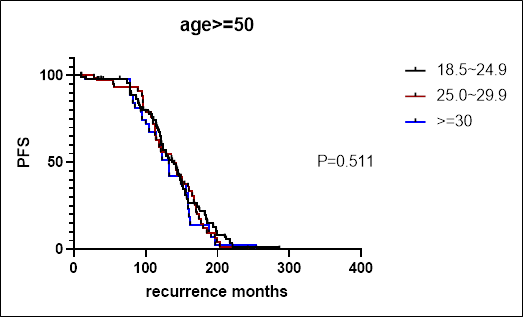 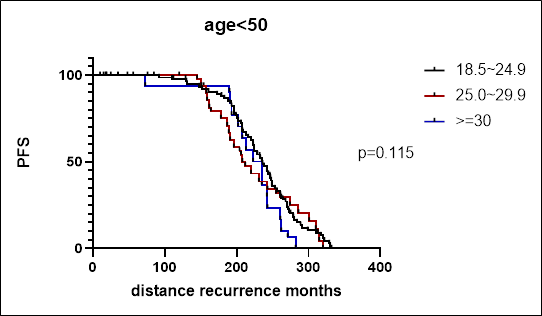 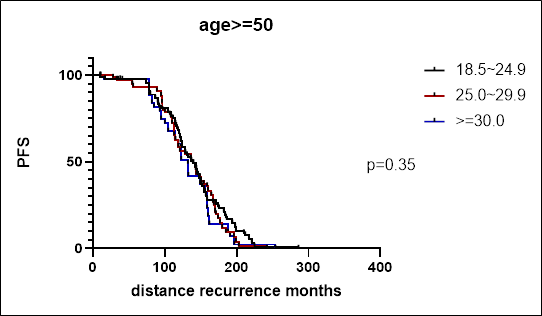 